Практическое занятие № 12«Сестринская помощь при заболеваниях кишечника» (4 часа). Тема 1.33. Сестринская помощь при заболеваниях кишечника.Тема 1.34. Сестринская помощь при хронических заболеваниях кишечника.Требования к умениям и знаниям студентов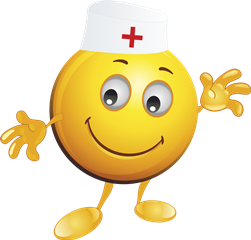 Студент должен уметь:осуществлять сестринский уход при заболеваниях кишечника;выполнять врачебные назначения;готовить пациента к дополнительным методам исследования;обучать пациента и его семью самоуходу/уходу; рекомендовать диету.Студент должен знать:особенности течения заболеваний кишечника в разные возрастные периоды;тактику при развитии острых осложнений заболеваний;принципы лечения, профилактики, ухода, алгоритмы манипуляций и процедур;методы диагностики, применяемые при заболеваниях кишечника. Повторите анатомо-физиологические особенности кишечника.В рабочей тетради зарисуйте и подпишите отделы кишечника (тонкий кишечник –красным цветом, толстый кишечник коричневым цветом)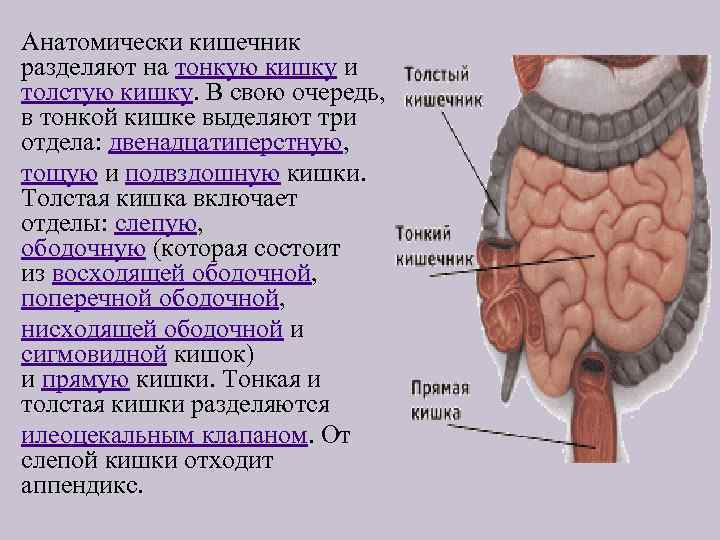 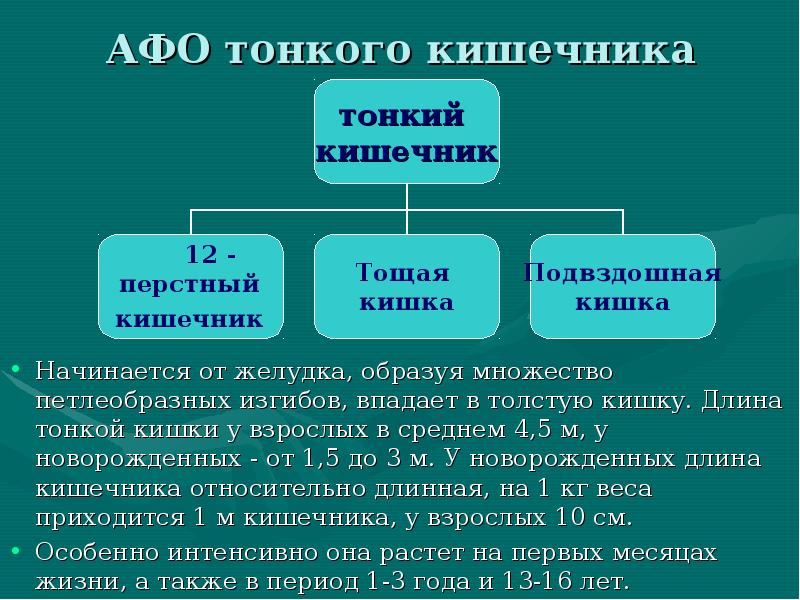 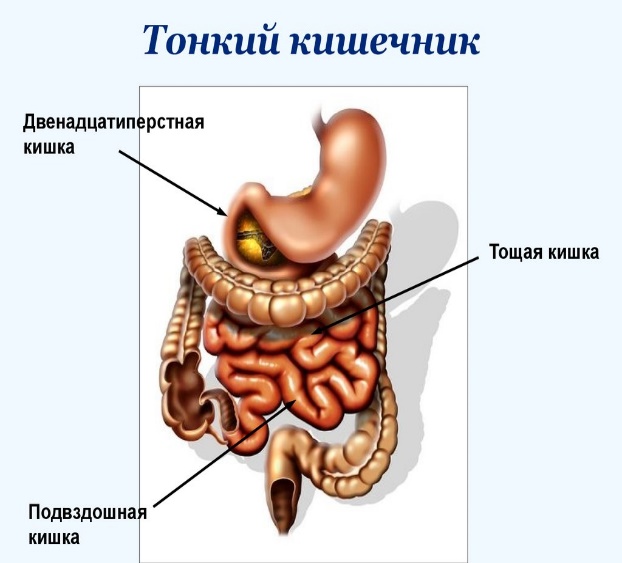 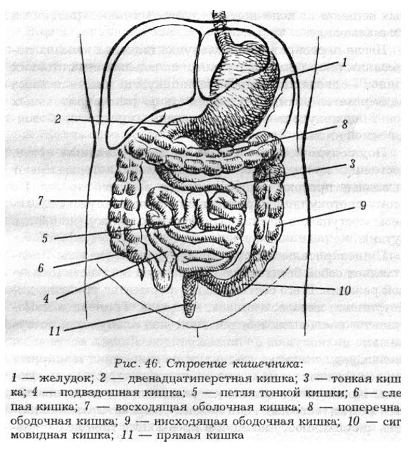 Ответьте на вопросыЗаполните таблицу«Запоры»Запор –это___________________________________________________________________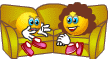 Ректороманоскопия (ректоскопия) — метод эндоскопического обследования прямой кишки и дистального отдела сигмовидной кишки путем осмотра их внутренней поверхности с помощью ректороманоскопа, введенного через задний проход.Подготовка к ректороманоскопииВажным условием для проведения ректороманоскопии является тщательное очищение толстой кишки от содержимого. Накануне ректоскопии больным днем назначают малошлаковую диету, вечером — только чай. Исследование проводят натощак.Для подготовки кишки к исследованию ее очищают при помощи клизм (1,5-2 литра простой воды температуры тела). Первую клизму желательно сделать накануне исследования вечером, примерно за 3-4 часа до исследования ставят еще 2 клизмы с перерывом 45 минут.Ирригоскопия — рентгенологическое исследование толстой кишки при ретроградном заполнении ее рентгеноконтрастной взвесью.Подготовка: в течении 3-х дней из рациона исключаются продукты вызывающие  газообразование: чёрный хлеб, молоко, картофель, капуста, бобовые, яблоки, виноград и т.д.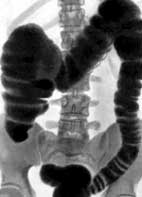 Назначают легкоусвояемую пищу: каши, кисели, омлеты, супы, мясо и рыбу в отварном виде. Если беспокоит метиоризм – 3 раза в день насой ромашки, после ужина на 1 час газоотводную трубку. Солевые слабительные не применяют – способствуют газообразованию.Накануне обследования перед обедом принять 30 г касторового масла. Вечером с интервалом в 1 час ставят две клизмы.Утром две клизмы с интервалом полчаса.Колоноскопия (фиброколоноскопия, колонофиброскопия) — метод эндоскопической диагностики заболеваний толстой кишки.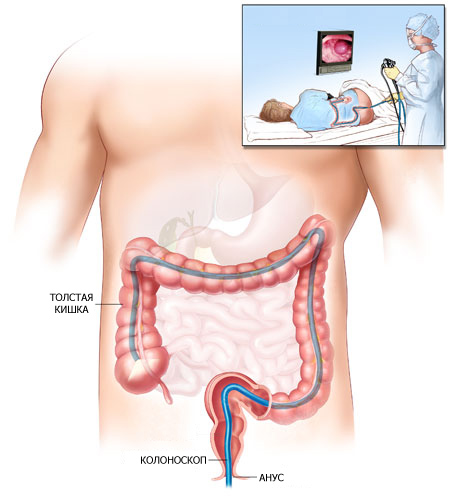 При колоноскопии возможно также выполнение различных лечебных манипуляций — удаление доброкачественных опухолей, остановка кровотечения, извлечение инородных тел, реканализапия стеноза кишки и др.Показания к колоноскопииПоказанием к проведению колоноскопии является подозрение на любое заболевание толстой кишки.Успех и информативность исследования определяется, в основном, качеством подготовки к процедуре, необходимо, чтобы в просвете толстой кишки не было каловых масс.Вариант №1При отсутствии запора:1. За 2 дня до колоноскопии необходимо перейти на специальную (бесшлаковую) диету, исключив из рациона питания овощи и фрукты, картофель, зелень, ягоды, грибы, бобовые, черный хлеб. Разрешается: бульон, манная каша, яйцо, отварное мясо, вареная колбаса, рыба, сыр, масло, кисломолочные продукты, кроме творога.!!! Накануне колоноскопии и в день проведения исследования разрешается прием только жидкой пищи - кипяченая вода, бульон, чай.2. Накануне колоноскопии в 14-15 часов необходимо принять 30-40 граммов касторового масла (2 ст ложки). Для более комфортного приема масло можно растворить в половине стакана кефира.Замена касторового масла - водный раствор сернокислой магнезии 30% - 150мл за один прием. Другие слабительные (пурсенид; бисакодил 5 таб. - прием накануне колоноскопии в 12.00 дня - стул обычно появляется через 6-8 часов) не позволяют полностью очистить толстую кишку, поэтому должны использоваться в процессе подготовки при непереносимости касторового масла. После самостоятельного стула необходимо сделать 2 клизмы по 1,5 литра обычной, комнатной температуры, водой. Клизмы делают в 20 и 21 час.3. Утром в день колоноскопии (обычно в 8 и 9 часов утра) необходимо сделать еще 1-2 аналогичные клизмы, но обязательно до "чистой" воды.!!! Нет необходимости голодать накануне вечером и в день исследования Можно пить бульон, чай, минеральную воду, сок.!!! В дни подготовки к колоноскопии возможен прием необходимых лекарств за исключением препаратов железа и активированного угля.При склонности к запорам для подготовки к колоноскопии необходимо: за 3-4 дня до исследования необходимо перейти на специальную диету, описанную выше; в это же время необходимо ежедневно принимать слабительные препараты. Дальнейшая подготовка не отличается от вышеизложенной.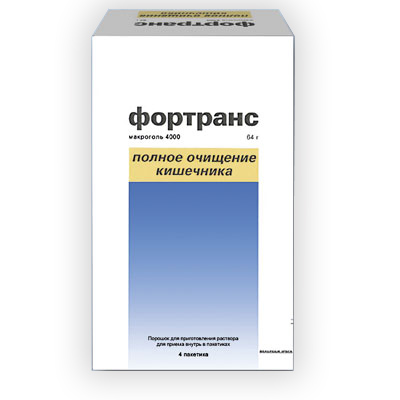 Вариант №2Подготовка к колоноскопии препаратом «Фортранс» (Франция).Препарат «Фортранс» предназначен для подготовки желудочно-кишечного тракта к диагностическим исследованиям (в том числе к колоноскопии и ирригоскопии) а также к оперативным вмешательствам на кишечнике.Необходимая степень очистки толстого кишечника достигается без очистительных клизм,  без дополнительного приема слабительного, без длительного соблюдения безшлаковой диеты,  без посторонней помощи, без болей в животе и чрезмерного газообразования.Возможны две разновидности подготовки препаратом «Фортранс»:А. Одноэтапная подготовка препаратом “Фортранс”.Накануне (за день до исследования) исключить из рациона питания овощи, фрукты, картофель, ягоды, грибы, зелень.В день колоноскопии можно лишь пить сладкий чай, кипяченую воду.В день колоноскопии в зависимости от Вашего веса (до 50 кг - 2 пакетика, 50–80 кг - 3 пакетика, свыше 80 кг - 4 пакетика) препарат разводится в кипяченой комнатной температуры воде из расчета 1 пакетик на 1 литр воды, Необходимое количество раствора выпивается в день колоноскопии с 5-6 до 10 часов утра дробными порциями (стакан в 15-20мин). Раствор можно запивать кипяченой водой. Стул начинает отходить через 1,0-1,5 часа после начала приема препарата и прекращается через 2-3 часа после приема последней дозы препарата.В день исследования, до колоноскопии, можно выпить  сладкого чая.Проведение колоноскопии возможно не ранее чем через 4 часа после последнего приема препарата.Б. Двухэтапная подготовка препаратом “Фортранс”.Подготовка проводится как накануне колоноскопии, так и в день проведения исследования.Накануне колоноскопии разрешается завтрак до 12 дня (манная каша, йогурт, яичница, чай). После 12.00 разрешается прозрачный бульон, чай, кипяченая вода.Накануне колоноскопии в зависимости от Вашего веса (до 50 кг - 1 пакетик, 50-80 кг - 2 пакетика, свыше 80 кг - 3 пакетика) препарат растворяется в кипяченой комнатной температуры воде из расчета 1 пакетик на 1 литр воды. Необходимое количество раствора выпивается с 17 до 20-21 часа дробными порциями (стакан в 15-20 мин). Раствор можно запивать кипяченой водой. Стул начинает отходить через 1,0-1,5 часа после начала приема препарата и прекращается через 1-3 часа после приема последней дозы препарата.В день колоноскопии с 7 до 9 часов утра выпивается еще 1 литр раствора из расчета 1 пакетик на 1 литр воды. После приема последней дозы препарата стул прекращается через 1-2 часа. Раствор можно запивать кипяченой водой. Проведение колоноскопии возможно не ранее чем через 4 часа после последнего приема препарата.!!! В дни подготовки к колоноскопии возможен прием необходимых Вам лекарств за исключением препаратов железа и активированного угля.Подготовка к УЗИ брюшной полостиИсключить из питания в течение 3 дней:овощи, фрукты, молочные и дрожжевые продукты, чёрный хлеб, соки.Не принимать таблетированное слабительное.При метиоризме – активированный уголь.Натощак.  Решите ситуационные задачи. 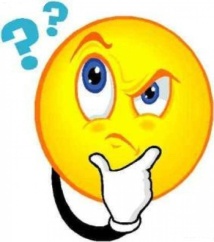 Задача 1Пациент 22 лет госпитализирован в гастроэнтерологическое отделение с диагнозом хронический энтерит. Пациент предъявляет жалобы на частый (8-10 раз в сутки) жидкий стул, ноющую боль в животе, похудание, снижение аппетита. Выделение каловых масс происходит через каждые 1,5-2 часа, наиболее часто стул бывает ночью и утром, из-за чего пациент не высыпается. Подавлен, стесняется обсуждать эту проблему с окружающими. Говорит, что старается поменьше есть и пить, для того чтобы стул скорее нормализовался.Рост , вес . Кожные покровы бледные, сухие. Отмечается раздражение и покраснение кожи промежности, отёк, участки мацерации, загрязнение каловыми массами. Температура тела 36,7С. Пульс 78 уд. в мин., удовлетворительных качеств, АД 110/70 мм рт. ст., ЧДД 18 в мин. Задания Рассчитайте КДС, определите группу самоухода.Определите проблемы пациента; сформулируйте цели и составьте план сестринского ухода по приоритетной проблеме с мотивацией каждого сестринского вмешательства.Задача 2Пациентка 55 лет госпитализирована по поводу обострения хронического колита. Предъявляет жалобы на боли в нижних отделах живота, частые запоры, плохой аппетит, снижение работоспособности. Пациентка ведёт малоподвижный образ жизни. В связи со склонностью к запорам старается употреблять в пищу высококалорийные легкоусваиваемые продукты в небольшом количестве. Часто принимает слабительные, которые покупает в аптеке по совету знакомых.Рост , вес . Кожные покровы обычной окраски, умеренной влажности. Температура тела 36,6 С. Пульс 72 в мин., удовлетворительных качеств, АД 130/80 мм рт. ст. Живот мягкий, умеренно болезненный по ходу толстого кишечника. ЗаданияРассчитайте КДС, определите группу самоухода.Определите проблемы пациента; сформулируйте цели и составьте план сестринского ухода по приоритетной проблеме с мотивацией каждого сестринского вмешательства.Методические рекомендации обучающимся по самоподготовке. Для усвоения темы Вам предлагается использовать учебную литературу Э.В. Смолина, «Сестринское дело в терапии с курсом первичной медико-санитарной помощи», «Феникс», Ростов-на-Дону;ВопросОтветЧто можно обнаружить при осмотре пациентов с колитом?Каковы правила пальпации толстого кишечника?Перечислите факторы, способствующие развитию хронического колита?Перечислите симптомы хронического энтерита.Перечислите методы диагностики хронического колита.Перечислите симптомы  хронического колита.Какие особенности диет № 4?Какие препараты применяются для лечения хронического колита?Назовите лекарственные растения, обладающие слабительным действием.СпастическиеАтоническиеОрганическиеВозникают в результате …Возможные причиныКлинические проявления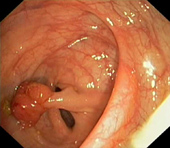 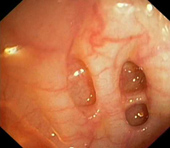 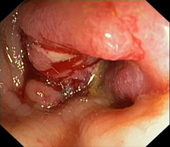 Полип
толстой кишкиДивертикулы
толстой кишкиРак
толстой кишкиДействия м/сКратностьМотивацияДействия м/сКратностьМотивация